Entra a google maps:Escriu en la part superior, piràmides d’Egipte.Captura una foto i enganxa-la aquí.https://www.google.es/maps/preview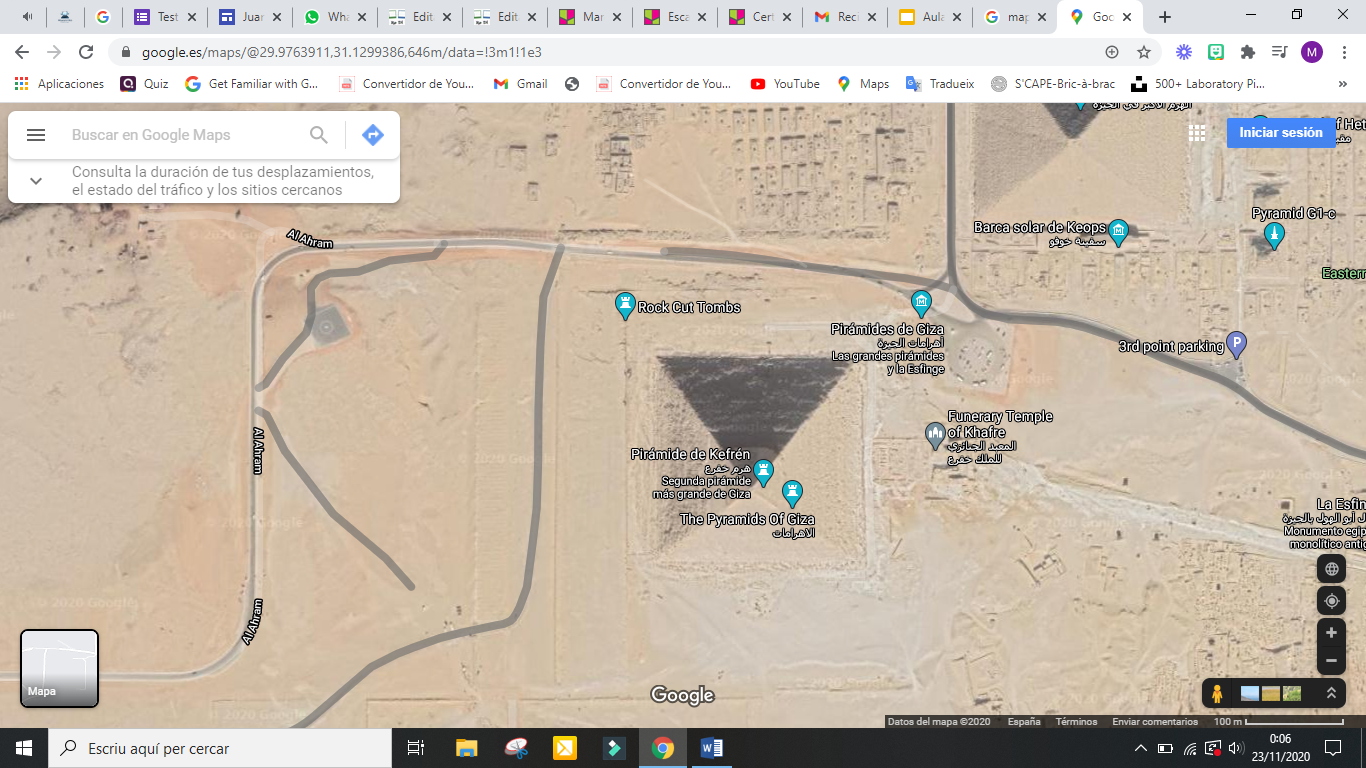 Després selecciona el nino i porta´l, camina entre les piràmides i fes una captura de pantalla.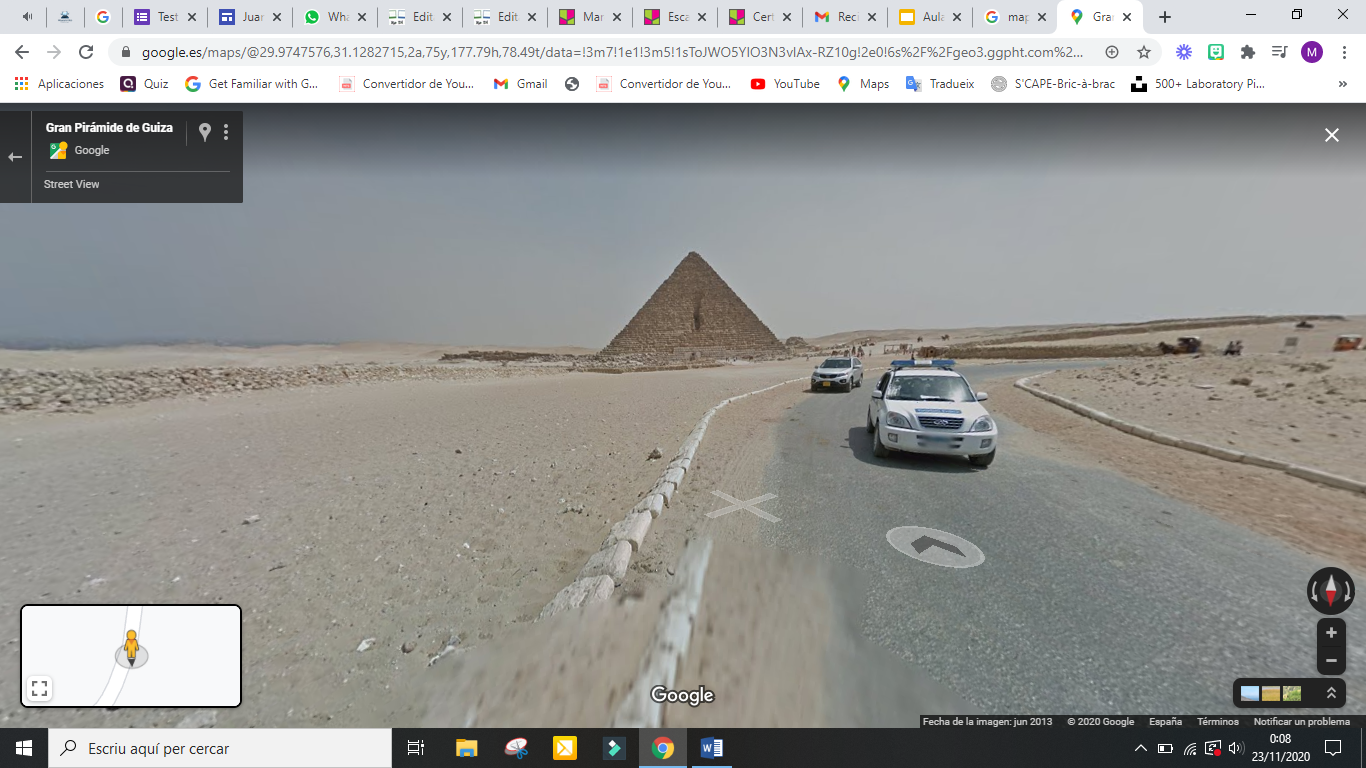 Ara et toca a tu.